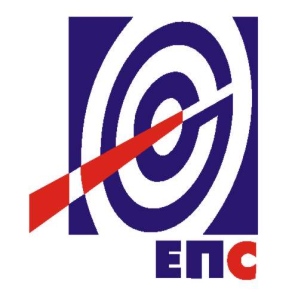 НАРУЧИЛАЦЈАВНО ПРЕДУЗЕЋЕ „ЕЛЕКТРОПРИВРЕДА СРБИЈЕ“БЕОГРАДУЛИЦА ЦАРИЦЕ МИЛИЦЕ БРОЈ 2КОНКУРСНА ДОКУМЕНТАЦИЈАЗА ЈАВНУ НАБАВКУ УСЛУГАизрадА „Нацрта измена и допунЕ Просторног плана подручја експлоатације Колубарског лигнитног басена – израда додатних регулационих решења у циљу уређења водотока и заштита копова у склопу  отклањања последица великих поплава из маја 2014. године“У ПРЕГОВАРАЧКОМ ПОСТУПКУ БЕЗ ОБЈАВЉИВАЊА ПОЗИВА ЗА ПОДНОШЕЊЕ ПОНУДАЈАВНА НАБАВКА БРОЈ  22/15/ДСИ(заведено у ЈП ЕПС под бр. 1788/12-15 од 20.05.2015. године)Београд, мај 2015. годинеНа основу чл. 36. и 61. Закона о јавним набавкама („Сл. гласник РС” бр. 124/2012 и 14/2015, у даљем тексту: Закон), чл. 5. Правилника о обавезним елементима конкурсне документације у поступцима јавних набавки и начину доказивања испуњености услова („Сл. гласник РС” бр. 29/2013 и 104/2013), Одлуке о покретању поступка јавне набавке (ЈП ЕПС број 1788/3-15 од 20.04.2015. године) и Решења о образовању комисије за јавну набавку (ЈП ЕПС број 1788/4-15 од 20.04.2015. године), припремљена је:КОНКУРСНА ДОКУМЕНТАЦИЈАЗА ЈАВНУ НАБАВКУУСЛУГА израдА: „Нацрта измена и допунА Просторног плана подручја експлоатације Колубарског лигнитног басена – израда додатних регулационих решења у циљу уређења водотока и заштита копова у склопу  отклањања последица великих поплава из маја 2014. године“ ПРЕГОВАРАЧКИ ПОСТУПАК БЕЗ ОБЈАВЉИВАЊАМ ПОЗИВА ЗА ПОДНОШЕЊЕ ПОНУДАЈАВНА НАБАВКА 22/15/ДСИКонкурсна документација садржи:С А Д Р Ж А Ј:1	општи подаци о јавној набавци	32	ПОДАЦИ О ПРЕДМЕТУ ЈАВНЕ НАБАВКЕ	33	ВРСТА, ТЕХНИЧКЕ КАРАКТЕРИСТИКЕ И СПЕЦИФИКАЦИЈА ПРЕДМЕТА ЈАВНЕ НАБАВКЕ	4  4	УСЛОВИ ЗА УЧЕШЋЕ У ПОСТУПКУ ЈАВНЕ НАБАВКЕ ИЗ ЧЛ. 75. И 76. зАКОНА О ЈАВНИМ НАБАВКАМА И УПУТСТВО КАКО СЕ ДОКАЗУЈЕ ИСПУЊЕНОСТ ТИХ УСЛОВА	65	ЕЛЕМЕНТИ УГОВОРА О КОЈИМА ЋЕ СЕ ПРЕГОВАРАТИ И НАЧИН ПРЕГОВАРАЊА	106	УПУТСТВО ПОНУЂАЧИМА КАКО ДА САЧИНЕ ПОНУДУ	117	ОБРАСЦИ	20изјавА о независној понуди	20ОБРАЗАЦ ПОНУДЕ	21изјава У СКЛАДУ СА ЧЛАНОМ 75. СТАВ 2. зАКОНА О ЈАВНИМ НАБАВКАМА	23структура цене 	24образац трошкова ПРИПРЕМЕ ПОНУДЕ	25ИЗЈАВА ПОНУЂАЧА О ИСПУЊАВАЊУ УСЛОВА ИЗ ЧЛ. 75. ЗАКОНА..........................................26РЕФЕРЕНТНА ЛИСТА ПОНУЂАЧА....................................................................................................27ПОТВРДА О ИЗВРШЕНИМ УСЛУГАМА ПОНУЂАЧА.......................................................................28КВАЛИФИКАЦИОНА СТРУКТУРА – КАДРОВСКИ КАПАЦИТЕТ......................................................29ИЗЈАВА ПОНУЂАЧА – ТЕХНИЧКИ КАПАЦИТЕТ..............................................................................30модел уговора................................................................................................................................31модел уговора О ЧУВАЊУ ПОСЛОВНЕ ТАЈНЕ И ПОВЕРЉИВИХ ИНФОРМАЦИЈА..............37Укупан број страна документације: 42ОПШТИ ПОДАЦИ О ЈАВНОЈ НАБАЦИНазив, адреса и интернет страница Наручиоца: ЈАВНО ПРЕДУЗЕЋЕ „ЕЛЕКТРОПРИВРЕДА СРБИЈЕ“ Београд, Царице Милице бр. 2. www.eps.rsВрста поступка: преговарачки поступак без објављивања позива за подношење понуда у складу са чланом 36. став 1. тачка 2) Закона о јавним набавкама («Сл. гласник РС» бр. 124/12 и 14/15) и Мишљењем Управе за јавне набавке број 404-02-1151/15 од 26.03.2015 године (ЈП ЕПС број 1687/2-15 од 30.03.2015. године)Предмет поступка јавне набавке: услуге израде „Нацрта измена и допуне Просторног плана подручја експлоатације Колубарског лигнитног басена – израда додатних регулационих решења у циљу уређења водотока и заштита копова у склопу отклањања последица великих поплава из маја 2014. године“Резервисана набавка: неНамена поступка: поступак се спроводи ради закључења уговора о јавној набавциКонтакт: Нина Николајевић, адреса е поште: nina.nikolajevic@eps.rs ПОДАЦИ О ПРЕДМЕТУ ЈАВНЕ НАБАВКЕОпис предмета набавке, назив и ознака из општег речника набавке: услуге израде „Нацрта измена и допуне Просторног плана подручја експлоатације Колубарског лигнитног басена – израда додатних регулационих решења у циљу уређења водотока и заштита копова у склопу отклањања последица великих поплава из маја 2014. године“; назив и ознака из ОРН: Услуге просторног планирања. 71410000Опис партије, назив и ознака из општег речника набавке: немаВРСТА, ТЕХНИЧКЕ КАРАКТЕРИСТИКЕ И СПЕЦИФИКАЦИЈА ПРЕДМЕТА ЈАВНЕ НАБАВКЕУслуге израде „Нацрта измена и допуне Просторног плана подручја експлоатације Колубарског лигнитног басена – израда додатних регулационих решења у циљу уређења водотока и заштита копова у склопу  отклањања последица великих поплава из маја 2014. године“У оквиру израде Измена и допуна Просторног плана подручја експлоатације Колубарског лигнитског басена, у складу са правилима струке и релевантном законском регулативом која прописује начин израде и садржину планске документације и стратешке процене утицаја плана на животну средину, потребно је урадити следеће:1) Правила уређења и правила грађења (регулациона решења): за просторну целину "Уређење водотока и заштита копова у склопу отклањања последица великих поплава из маја 2014. године" - око 120-160 ha (КО Вреоци и КО Шопић у ГО Лазаревац, КО Јабучје и КО Скобељ у општини Лајковац); и2) Извештај о стратешкој процени утицаја Измена и допуна Просторног плана подручја експлоатације Колубарског лигнитског басена на животну средину.ОКВИРНИ САДРЖАЈ ПРАВИЛА УРЕЂЕЊА И ПРАВИЛА ГРАЂЕЊА (РЕГУЛАЦИОНИХ РЕШЕЊА) КОЈИ СЕ ОДНОСИ НА СВА РЕГУЛАЦИОНА РЕШЕЊА У ПРОСТОРНОМ ПЛАНУУводне напомене Границе просторних целина и просторних потцелина Намена простора Правила уређења 4.1.	Уређење грађевинског и другог земљишта намењеног становању, привредним и услужним активностима и за уређење и изградњу површина и објеката јавне намене и мреже саобраћајне и друге инфраструктуре 4.2.	Општи и посебни услови и мере заштите природног и културног наслеђа, животне средине и живота и здравља људи4.3.	Мере енергетске ефикасности4.4.	Правила за спровођење планског документаПравила грађења Врста и намена објеката који се могу градити у појединим потцелинамаПравила за парцелацију и препарцелацијуНивелациона и регулациона решењаПоложај објеката у односу на регулацију и у односу на грађевинску парцелуУслови за изградњу објекатаУслови и начин обезбеђивања приступа објектимаДетаљне рефералне карте R–1:5000, 1:2500 (намена, границе, нивелациона и регулациона решења, парцеле)ОКВИРНИ САДРЖАЈ ИЗВЕШТАЈА О СТРАТЕШКОЈ ПРОЦЕНИ УТИЦАЈАИзвештај о стратешкој процени утицаја представља документ којим се описују, вреднују и процењују могући значајни утицаји на животну средину до којих може доћи имплементацијом Плана и одређују мере за смањење потенцијалних негативних утицаја на животну средину. 1. Полазне основе Стратешке процене утицаја1.1. Предмет, обухват и циљеви Измена и допуна Просторног плана1.2. Преглед карактеристика и оцена стања животне средине на Планском подручју1.2.1. Квалитет ваздуха 1.2.2. Квалитет вода1.2.3. Квалитет земљишта1.2.4. Бука 1.2.5. Утицај снижавања нивоа подземних вода на окружење1.2.6. Управљање комуналним отпадом 1.2.7. Заштићена културна и природна добра, биодиверзитет и предео1.2.8. Здравље становника1.3. Разматрана питања и проблеми заштите животне средине у Изменама и допунама Просторног  плана1.3.1. Основни извори загађивања животне средине1.3.2. Одређивање обухвата СПУ и проблеми животне средине који ће бити изостављени из процене1.4. Варијанте просторног развоја Планског подручја, односно, имплементације Измена и допуна Просторног плана1.5. Однос Просторног плана према плановима вишег реда 1.6. Претходне консултације са заинтересованим органима и организацијама 2. Циљеви, индикатори и процена утицаја 2.1. Општи и посебни циљеви Стратешке процене утицаја и избор индикатора2.2. Процена могућих утицаја и мере за смањење негативних утицаја 2.2.1. Процена ефеката варијанти планираног развоја на животну средину 2.2.2. Разлози за избор најповољнијег варијантног решења2.2.3. Одређивање карактеристика могућих значајних утицаја 2.2.4. Кумулативни и синергетски ефекти2.2.5. Мере за смањење негативних утицаја2.2.6. Предлог приоритета 2.2.7. Посебне мере заштите животне средине3. Имплементација и мониторинг3.1. Смернице за израду Стратешке процене утицаја планских докумената на нижим нивоима и процена утицаја пројеката на животну средину3.2. Приказ коришћене методологије у изради Стратешке процене утицаја 4. Извод из Стратешке процене (Закључак)Прилог 1: Израда СПУ планских докумената у оквиру имплементације Просторног планаПрилог 2: Коришћена планска и студијска документацијаПрилог 3: Законски прописи од значаја за израду СПУПрилог 4: Планске карте из Нацрта просторног планаПрилог 5: Преглед табеларних и графичких прилогаУСЛОВИ ЗА УЧЕШЋЕ ИЗ ЧЛАНА 75. И 76. ЗАКОНА О ЈАВНИМ НАБАВКАМА И УПУТСТВО КАКО СЕ ДОКАЗУЈЕ ИСПУЊЕНОСТ ТИХ УСЛОВА4.1	ОБАВЕЗНИ УСЛОВИ ЗА УЧЕШЋЕ У ПОСТУПКУ ЈАВНЕ НАБАВКЕПонуђач мора испуњавати следеће обавезне услове за учешће у предметном поступку јавне набавке и то:1.- да је регистрован код надлежног органа, односно уписан у одговарајући регистар и као доказ за правно лице потребно је доставити извод из регистра Агенције за привредне регистре Републике Србије;2.- да он и његов законски заступник није осуђиван за неко од кривичних дела као члан организоване криминалне групе, да није осуђиван за кривична дела против привреде, кривична дела против животне средине, кривично дело примања или давања мита, кривично дело преваре и као доказ за правно лице је потребно доставити извод из казнене евиденције, односно уверење надлежног суда и надлежне полицијске управе Министарства унутрашњих послова да оно и његов законски заступник није осуђиван за неко од кривичних дела као члан организоване криминалне групе, да није осуђиван за неко од кривичних дела против привреде, кривична дела против заштите животне средине, кривично дело примања или давања мита, кривично дело преваре:извод из казнене евиденције надлежног суда (Основни и Виши суд) на чијем је подручју седиште домаћег правног лица;извод из казнене евиденције Посебног одељења (за организовани криминал) Вишег суда у Београду;уверење из казнене евиденције надлежне полицијске управе Министарства унутрашњих послова за законског заступника – захтев за издавање овог уверења може се поднети према месту рођења, али и према месту пребивалишта.Ако је више законских заступника за сваког сe доставља уверење из казнене евиденције.(докази не старији од два месеца пре отварања понуда) 3.- да му није изречена мера забране обављања делатности, која је на снази у време објављивања позива за подношење понуда, и као доказ за правно лице потребно је доставити потврде Привредног и Прекршајног суда да му није изречена мера забране обављања делатности, или потврду Агенције за привредне регистре да код овог органа није регистровано, да му је као привредном друштву изречена мера забране обављања делатности која је на снази у време објављивања (слања) позива за подношење понуда;(докази издати након слања позива за подношење понуда) 4.- да је измирио доспеле порезе, доприносе и друге јавне дажбине у складу са прописима Републике Србије и као доказ за правно лице потребно је доставити уверења Пореске управе Министарства финансија да је измирио доспеле порезе и доприносе и уверења надлежне локалне самоуправе да је измирио обавезе по основу изворних локалних јавних прихода;(докази не старији од два месеца пре отварања понуда) Испуњеност услова из члана 75. став 2. ЗаконаНаручилац од понуђача захтева да при састављању своје понуде изричито наведе да је поштовао обавезе које произлазе из важећих прописа о заштити на раду, запошљавању и условима рада, заштити животне средине, као и да понуђач гарантује да је ималац права интелектуалне својине.У вези са овим условом понуђач у понуди подноси Изјаву у складу са Обрасцем 2. из конкурсне документације.4.2.	ДОДАТНИ УСЛОВИ ЗА УЧЕШЋЕ У ПОСТУПКУ ЈАВНЕ НАБАВКЕПонуђач у поступку јавне набавке мора доказати да располаже:4.2.1. Неопходним финансијским капацитетомда понуђач у пословној 2012, 2013. и 2014. години није исказао губитак у пословању,4.2.2. Непходним пословним капацитетом:Да је у последњих 5 година пре достављања позива за подношење понуда урадио најмање један Просторни план подручја посебне намене за рударски басенДа је у последњих 5 година пре достављања позива за подношење понуда урадио правила уређења и правила грађења (регулационa решења) у склопу најмање једног просторног или урбанистичког плана за рударски басен Да је у последњих 5 година пре достављања позива за подношење понуда урадио најмање једну Стратешку процену утицаја просторног плана рударског басена на животну средину4.2.3. Довољним кадровским капацитетом, односно да има минималан број учесника (одговорних планера / урбаниста) ангажованих у реализацији услуге, која је предмет ове јавне набавке, у радном односу са пуним радним временом или ангажоване сходно члану 199. и члану 202. Закона о раду:10 одговорних планера са лиценцом ИКС и потврдом о њеној важности5 одговорних урбаниста са лиценцом ИКС и потврдом о њеној важности4.2.4. Довољним техничким капацитетом:два (2) плотера (42in/106cm у колору); потребан број рачунарских јединица за предложени радни тим;најмање две (2) лиценце одговарајућег софтвера за рад у ГИС окружењу, са следећим могућностима: рад са геопросторним базама података, просторне и 3D анализе; коришћење и размена различитих векторских и растерских дигиталних формата); и да има могућност тополошких просторних анализа векторских података, како би се испунили стандарди у обради и коришћењу просторних података инајмање две (2) лиценце одговарајућег софтверског пакета за рад у CAD и BIM окружењу, са могућностима израде модела објеката и инфраструктурних система, са динамичком повезаношћу са информацијама, као и са могућношћу извоза/увоза фајлова из комплементарних софтвера (CAD– BIM)Начин достављања доказа:  Докази о испуњености услова могу се достављати у неовереним копијама, а Наручилац може пре доношења одлуке о додели уговора, захтевати од понуђача, чија је понуда на основу извештаја комисије за јавну набавку оцењена као најповољнија, да достави на увид оригинал или оверену копију свих или појединих доказа.Ако понуђач у остављеном, примереном року који не може бити краћи од пет дана, не достави на увид оригинал или оверену копију тражених доказа, Наручилац ће његову понуду одбити као неприхватљиву.Понуђач који је регистрован у регистру који води Агенција за привредне регистре не морају да доставе доказ из чл. 75. став. 1. тачка 1) Извод из регистра Агенције за привредне регистре, који је јавно доступан на интернет страници Агенције за привредне регистре.Понуђач уписан у Регистар понуђача није дужан да приликом подношења понуде, доказује испуњеност обавезних услова. Регистар понуђача је доступан на интернет страници Агенције за привредне регистре.Наручилац неће одбити понуду као неприхватљиву, уколико не садржи доказ одређен конкурсном документацијом, ако понуђач наведе у понуди интернет страницу на којој су подаци који су тражени у оквиру услова јавно доступни.Уколико је доказ о испуњености услова електронски документ, понуђач доставља копију електронског документа у писаном облику, у складу са законом којим се уређује електронски документ, осим уколико подноси електронску понуду када се доказ доставља у изворном електронском облику.Понуђач је дужан да без одлагања писмено обавести Наручиоца о било којој промени у вези са испуњеношћу услова из поступка јавне набавке, која наступи до доношења одлуке, односно закључења уговора, односно током важења уговора о јавној набавци и да је документује на прописани начин.У случају сумње у истинитост достављених података, Наручилац задржава право провере на основу релевантних доказа. Уколико Наручилац утврди да је понуђач приказивао неистините податке или да су документа лажна, понуда тог понуђача ће се сматрати неприхватљивом и биће одбијена.- достављање доказа о испуњавању додатних услова:- као доказе неопходног финансијског капацитета:Биланс стања и Биланс успеха за претходне три обрачунске године (2012. 2013. и 2014. годину), са мишљењем овлашћеног ревизора; ако понуђач није субјект ревизије у складу са Законом о рачуноводству и ревизији и дужан је да уз билансе достави одговарајући акт – одлуку у смислу законских прописа за сваку од наведених година- као доказе неопходног пословног капацитета:Референц листа понуђача (образац бр. 7.) Потврда ранијег Наручиоца да је у последњих 5 година пре достављања позива за достављање понуда, за његове потребе урадио:најмање један Просторни план подручја посебне намене за рударски басенправила уређења и правила грађења (регулационa решења) у склопу најмање једног просторног или урбанистичког плана за рударски басен најмање једну Стратешку процену утицаја просторног или урбанистичког плана на животну средину- као доказе неопходног кадровског капацитета:за одговорне планере - фотокопија лиценце ИКС и потврде о њеној важности:за одговорне урбанисте - фотокопија лиценце ИКС и потврде о њеној важности- као доказе о довољном техничком капацитету:доставља се попуњен, потписан и оверен образац Изјава о технолошком капацитету (са списком расположиве опреме) (образац бр. 9.). Уз Изјаву се као доказ достављају копије сертификата/лиценци за поседовање одговарајућих софтверских пакета.ЕЛЕМЕНТИ УГОВОРА О КОЈИМА ЋЕ СЕ ПРЕГОВАРАТИ И НАЧИН ПРЕГОВАРАЊАОдмах по спроведеном поступку отварања понуда спровешће се поступак преговарања.Пре поступка преговарања овлашћени представник понуђача, предаје Комисији за јавну набавку писано овлашћење понуђача, којим се овлашћује да може преговарати о елементима који су предмет преговарања, издато на меморандуму понуђача, заведено и оверено печатом и потписом овлашћеног лица  за заступање понуђача.Елемент о којем ће се преговарати је понуђена цена.Понуђена цена као елемент по којом ће се преговарати, не може бити већа од упоредиве тржишне цене.Понуђена цена у поступку преговарања не може бити већа од понуђене цене у достављеној писаној понуди – Обрасцу понуде.Само преговарање ће се спровести на следећи начин: представнику понуђача, за којега је предато овлашћење за преговарање, ће бити дата могућност да се усмено изјашњава о елементу за преговарање. поступак преговарања ће се провести у два круга. понуђач може најкасније у другом кругу преговарања да понуди своју коначну цену.Вредновање понуде за понуђача који је доставио прихватљиву понуду, а не учествује у поступку преговарања, извршиће се на основу понуђене цене из достављене писане понуде – Обрасца понуде.О поступку преговарања води се Записник о преговарању.УПУТСТВО ПОНУЂАЧИМА КАКО ДА САЧИНЕ ПОНУДУКонкурсна документација садржи Упутство понуђачима како да сачине понуду и потребне податке о захтевима Наручиоца у погледу садржине понуде, као и услове под којима се спроводи поступак избора најповољније понуде у поступку јавне набавке.Понуђач мора да испуњава све услове одређене Законом о јавним набавкама (у даљем тексту: Закон) и конкурсном документацијом. Понуда се припрема и доставља на основу позива, у складу са конкурсном документацијом, у супротном, понуда се одбија као неприхватљива.Врста, техничке карактеристике и спецификација предмета јавне набавке дата је у Одељку 3. конкурсне документације.6.1	ПОДАЦИ О ЈЕЗИКУ У ПОСТУПКУ ЈАВНЕ НАБАВКЕ	Наручилац је припремио конкурсну документацију на српском водиће поступак јавне набавке на српском језику. Понуда са свим прилозима мора бити сачињена, на српском језику. Ако је неки доказ или документ на страном језику, исти мора бити преведен на српски језик и оверен од стране овлашћеног преводиоца. Ако понуда са свим прилозима није сачињена на српском језику, понуда ће бити одбијена, као неприхватљива.6.2 	УПУТСТВО О НАЧИНУ ПОПУЊАВАЊА ОБРАЗАЦА И ПОСЕБНИ ЗАХТЕВИ У ПОГЛЕДУ НАЧИНА НА КОЈИ ПОНУДА МОРА ДА БУДЕ САЧИЊЕНАПонуђач је обавезан да сачини понуду тако што, јасно и недвосмислено, читко својеручно, откуцано на рачунару или писаћој машини, уписује тражене податке у обрасце или према обрасцима који су саставни део конкурсне документације и оверава је печатом и потписом овлашћеног лица за заступање понуђача.	Уколико понуђач начини грешку у попуњавању, дужан је да је избели и правилно попуни, а место начињене грешке парафира овлашћено лице понуђача и овери печатом. 	Aко лице овлашћено за потписивање понуде и/или потписивање уговора није уписано као заступник понуђача у регистру надлежног органа, потребно је у понуди доставити овлашћење за заступање, односно потписивање понуде и/или потписивање уговора за то лице.  Понуђач је обавезан да у Обрасцу понуде наведе: укупну цену без ПДВ-а, рок важења понуде, као и остале елементе из Обрасца понуде.		Сви документи, поднети у понуди треба да буду повезани канапом у целину и запечаћени (воском) или на неки други начин, тако да се не могу накнадно убацивати, одстрањивати или замењивати појединачни листови, односно прилози, а да се видно не оштете листови или печат. 	Понуђач подноси понуду са доказима о испуњености услова из конкурсне документације, лично или поштом, у затвореној и запечаћеној коверти, тако да се са сигурношћу може закључити да се први пут отвара, на адресу: Јавно предузеће „Електропривреда Србије“, 11000 Београд, Србија, Балканска 13 - писарница - са назнаком: „Понуда за јавну набавку услуге израде: „Нацрта измена и допуне Просторног плана подручја експлоатације Колубарског лигнитног басена – израда додатних регулационих решења у циљу уређења водотока и заштита копова у склопу  отклањања последица великих поплава из маја 2014. године“, ЈН бр. 22/15/ДСИ - НЕ ОТВАРАТИ“. На полеђини коверте обавезно се уписује тачан назив и адреса понуђача.6.3 	ПОДНОШЕЊЕ, ИЗМЕНА, ДОПУНА И ОПОЗИВ ПОНУДЕ	Понуђач може поднети само једну понуду 	Позвани понуђач може поднети понуду само самостално.		У року за подношење понуде понуђач може да измени или допуни већ поднету понуду писаним путем, на адресу Наручиоца, са назнаком „ИЗМЕНА – ДОПУНА - Понуде за јавну набавку услуга израде: „Нацрта измена и допуне Просторног плана подручја експлоатације Колубарског лигнитног басена – израда додатних регулационих решења у циљу уређења водотока и заштита копова у склопу  отклањања последица великих поплава из маја 2014. године“, ЈН бр. 22/15/ДСИ - НЕ ОТВАРАТИ“.	У случају измене или допуне достављене понуде, Наручилац ће приликом стручне оцене понуде узети у обзир измене и допуне само ако су извршене у целини и према обрасцу на који се, у већ достављеној понуди, измена или допуна односи.	У року за подношење понуде понуђач може да опозове поднету понуду писаним путем, на адресу Наручиоца, са назнаком „ОПОЗИВ - Понуде за јавну набавку услуга израде: „Нацрта измена и допуне Просторног плана подручја експлоатације Колубарског лигнитног басена – израда додатних регулационих решења у циљу уређења водотока и заштита копова у склопу  отклањања последица великих поплава из маја 2014. године“, ЈН бр. 22/15/ДСИ - НЕ ОТВАРАТИ“.У случају опозива поднете понуде пре истека рока за подношење понуда, Наручилац такву понуду неће отварати, већ ће је неотворену вратити понуђачу. 6.4	ПАРТИЈЕПредметна јавна набавка није обликована у више посебних целина (партија).6.5	ПОНУДА СА ВАРИЈАНТАМА Понуда са варијантама није дозвољена. 6.6	РОК ЗА ПОДНОШЕЊЕ ПОНУДА И ОТВАРАЊЕ ПОНУДА	Благовременим се сматрају понуде које су примљене и оверене печатом пријема у писарници Наручиоца, најкасније до 28.05.2015. године до 12 сати, без обзира на начин на који су послате. 	Ако је понуда поднета по истеку рока за подношење понуда одређеног у позиву и конкурсној документацији, сматраће се неблаговременом, а Наручилац ће по окончању поступка отварања понуда, овакву понуду вратити неотворену понуђачу, са назнаком да је поднета неблаговремено.	Комисија за јавне набавке ће благовремено поднете понуде јавно отворити дана 28.05.2015. године у 12,30 сати у просторијама Јавног предузећа „Електропривреда Србије“, Београд, Балканска 13.	Представници понуђача који учествују у поступку јавног отварања понуда, морају да пре почетка поступка јавног отварања доставе Комисији за јавне набавке писмено овлашћење за учествовање у овом поступку, издато на меморандуму понуђача, заведено и оверено печатом и потписом овлашћеног лица за заступање понуђача.Комисија за јавну набавку води записник о отварању понуда у који се уносе подаци у складу са Законом.Записник о отварању понуда потписују чланови комисије и овлашћени представници понуђача, који преузимају примерак записника.Наручилац ће у року од три дана од дана окончања поступка отварања понуда поштом или електронским путем доставити записник о отварању понуда понуђачу/има који нису учествовали у поступку отварања понуда.6.7	ПОДИЗВОЂАЧИ	У овом поступку не постоји могућност учешћа подизвођача у понуди.6.8 	ГРУПА ПОНУЂАЧА (ЗАЈЕДНИЧКА ПОНУДА)	У овом поступку не постоји могућност подношење заједничке понуде од стране групе понуђача.6.9	НАЧИН И УСЛОВИ ПЛАЋАЊАПрихватљив начин плаћања за Наручиоца је:70% уговорене цене - у току израде закључно са предајом радне верзије предметне документације, по привременим ситуацијама;10% уговорене цене - по усвајању радне верзије предметне документације од стране Наручиоца, по привременој ситуацији;10% уговорене цене - након процедуре стручне контроле и јавног увида у предметну документацију, по привременој ситуацији, и10% уговорене цене - по извршењу свих уговорених обавеза, по окончаној ситуацији.Ако понуђач понуди други начин плаћања, понуда ће бити одбијена као неприхватљива.Рок плаћања је 45 дана од дана пријема исправне фактуре код Наручиоца. Плаћање се врши уплатом на рачун понуђача.6.10   РОК ИЗВРШЕЊА УСЛУГЕУ предметној јавној набавци рок извршења услуге је предвиђен као услов за учестовање у поступку и подразумева да услуга мора бити извршена у максималном року од 90 (деведесет) календарских дана, а минимало прихватљив рок је 30 (тридесет) календарских дана. Ако понуђач понуди дужи или краћи рок извршења услуге од наведеног понуда ће бити одбијена као неприхватљива.Рок за почетак извршења услуге је најкасније 3 дана обостраног потписивања уговора од законских заступника уговорних страна и доставе средстава финансијског обезбеђења сагласно Уговору.6.11	ЦЕНАЦена мора бити исказана у динарима, са и без пореза на додату вредност, са урачунатим свим трошковима које понуђач има у реализацији предметне јавне набавке, с тим да ће се за оцену понуде узимати у обзир цена без пореза на додату вредност.Цена је фиксна и не може се мењати. Ако је у понуди исказана неуобичајено ниска цена, наручилац ће поступити у складу са чланом 92. Закона.6.12		ДОДАТНЕ ИНФОРМАЦИЈЕ И ПОЈАШЊЕЊАПонуђач може, у писаном облику, тражити додатне информације или појашњења у вези са припремом понуде, најкасније пет дана пре истека рока за подношење понуде, на адресу Наручиоца, са назнаком: „ОБЈАШЊЕЊА – позив за јавну набавку број 22/15/ДСИ“ или електронским путем на е-mail адресу: nina.nikolajevic@eps.rs Наручилац ће у року од три дана по пријему захтева, послати одговор у писаном облику подносиоцу захтева и ту информацију објавити на Порталу јавних набавки и својој интернет страници.	Комуникација у поступку јавне набавке се врши на начин одређен чланом 20. Закона.6.13	ДОДАТНА ОБЈАШЊЕЊА, КОНТРОЛА И ДОПУШТЕНЕ ИСПРАВКЕНаручилац може, после отварања понуда, писаним путем или електронским путем да захтева од понуђача додатна објашњења која ће помоћи при прегледу и вредновању понуде, као и да врши контролу (увид) код понуђача.  Понуђач је дужан да поступи по захтеву Наручиоца, односно достави тражена објашњења и омогући непосредни увид.Наручилац може, уз сагласност понуђача, да изврши исправке рачунских грешака уочених приликом разматрања понуде по окончаном поступку отварања понуда.		У случају разлике између јединичне и укупне цене, меродавна је јединична цена. 	6.14	НЕГАТИВНЕ РЕФЕРЕНЦЕНаручилац ће одбити понуду уколико поседује доказ да је понуђач у претходне три године у поступку јавне набавке:поступао супротно забрани из чл. 23. и 25. Закона;учинио повреду конкуренције;доставио неистините податке у понуди или без оправданих разлога одбио да закључи уговор о јавној набавци, након што му је уговор додељен;одбио да достави доказе и средства обезбеђења на шта се у понуди обавезао.Наручилац ће одбити понуду уколико поседује доказ који потврђује да понуђач није испуњавао своје обавезе по раније закљученим уговорима о јавним набавкама који су се односили на исти предмет набавке, за период од претходне три године. Доказ наведеног може бити:правоснажна судска одлука или коначна одлука другог надлежног органа;исправа о реализованом средству обезбеђења испуњења обавеза у поступку јавне набавке или испуњења уговорних обавеза;исправа о наплаћеној уговорној казни;рекламације потрошача, односно корисника, ако нису отклоњене у уговореном року;изјава о раскиду уговора због неиспуњења битних елемената уговора дата на начин и под условима предвиђеним законом којим се уређују облигациони односи;доказ о ангажовању на извршењу уговора о јавној набавци лица која нису означена у понуди као подизвођачи, односно чланови групе понуђача.Наручилац може одбити понуду ако поседује доказ из става 3. тачка 1) члана 82. Закона, који се односи на поступак који је спровео или уговор који је закључио и други наручилац ако је предмет јавне набавке истоврсан. Наручилац ће поступити на наведене начине и у случају заједничке понуде групе понуђача уколико утврди да постоје напред наведени докази за једног или више чланова групе понуђача.  На основу донетих закључака у складу са чланом 83. Закона Управа за јавне набавке води списак негативних референци који објављује на Порталу јавних набавки. Наручилац ће понуду понуђача који је на списку негативних референци одбити као неприхватљиву ако је предмет јавне набавке истоврсан предмету за који је понуђач добио негативну референцу. Ако предмет јавне набавке није истоврсан предмету за који је понуђач добио негативну референцу, Наручилац ће захтевати додатно обезбеђење испуњења уговорних обавеза.Као додатно обезбеђење, у овом случају, изабрани понуђач је у обавези, у тренутку закључења уговора, да Наручиоцу поднесе оригинал, неопозиву, безусловну и на први позив плативу банкарску гаранцију за добро извршење посла, у висини 15% од вредности понуде (уговора), без ПДВ, са трајањем најмање 60 (шездесет) дана дуже од дана одређеног за коначно извршење посла.6.15	ЕЛЕМЕНТИ УГОВОРА О КОЈИМА ЋЕ СЕ ПРЕГОВАРАТИ И НАЧИН ПРЕГОВАРАЊАЕлемент о којем ће се преговарати је понуђена цена.Начин преговарања и остала упутства у вези са преговарањем дати су у Одељку 5. ове конкурсне документације.6.16	КРИТЕРИЈУМ ЗА ДОДЕЛУ УГОВОРА	Одлуку о додели уговора, Наручилац ће донети применом критеријума „најнижа понуђена цена“.6.17	ПОДАЦИ О ВРСТИ, САДРЖИНИ, НАЧИНУ ПОДНОШЕЊА, ВИСИНИ И РОКОВИМА ОБЕЗБЕЂЕЊА ИСПУЊЕЊА ОБАВЕЗА ПОНУЂАЧАПриликом закључења уговора треба доставити: Банкарску гаранцију за добро извршење послаИзабрани понуђач је дужан да у року од 8 (осам) дана од закључења уговора, Наручиоцу достави неопозиву, безусловну (без права на приговор) и на први позив наплативу банкарску гаранцију за добро извршење посла у износу од 10% вредности уговора без ПДВ.Ако предмет јавне набавке није истоврсан предмету за коју је понуђач добио негативну референцу, наручилац ће захтевати додатно обезбеђење испуњење уговорних обавеза. У том случају банкарска гаранција за добро извршење посла износи 15% вредности уговора без ПДВ.Банкарска гаранција за добро извршење посла мора трајати најмање 60 (шездесет) дана дуже од уговореног рока извршења посла, с тим да евентуални продужетак уговореног рока извршења посла има за последицу и продужење рока важења банкарске гаранције за исти број дана.Наручилац ће уновчити дату банкарску гаранцију за добро извршење посла у случају да изабрани понуђач не буде извршавао своје уговорне обавезе у роковима и на начин предвиђен уговором.У случају да је пословно седиште банке гаранта у Републици Србији у случају спора по овој Гаранцији, утврђује се надлежност суда у Београду и примена материјалног права Републике Србије. У случају да је пословно седиште банке гаранта изван Републике Србије у случају спора по овој Гаранцији, утврђује се надлежност Спољнотрговинске арбитраже при Привредној комори Србије са местом арбитраже у Београду, уз примену њеног Правилника и процесног и материјалног права Републике Србије. Ако понуђач подноси банкарску гаранцију стране банке, та банка мора имати најмање додељен кредитни рејтинг коме одговара ниво кредитног квалитета 3 (инвестициони ранг).илиМеницу за добро извршење послабланко соло меницу која мора бити:издата са клаузулом „без протеста“, наплатива на први позив;потписана од стране законског заступника или лица по овлашћењу законског заступника, на начин који прописује Закон о меници ("Сл. лист ФНРЈ" бр. 104/46, "Сл. лист СФРЈ" бр. 16/65, 54/70 и 57/89, "Сл. лист СРЈ" бр. 46/96 и Сл. лист СЦГ бр. 01/03 Уст. повеља);евидентирана у Регистру меница и овлашћења кога води Народна банка Србије у складу са Одлуком о ближим условима, садржини и начину вођења регистра меница и овлашћења („Сл. гласник РС“ бр. 56/11);менично писмо-овлашћење које мора бити издато на основу Закона о меници и тачке 1, 2 и 6 „Одлуке о облику садржини и начину коришћења јединствених инструмената платног промета; Менично писмо мора да буде неопозиво и безусловно овлашћење којим изабрани понуђач овлашћује наручиоца овлашћује да може, без протеста, приговора и трошкова попунити и наплатити меницу на износ од 10% вредности уговора без ПДВ.оверена копија важећег картона депонованих потписа овлашћених лица за располагање новчаним средствима са рачуна Понуђача код пословне банке (оверена од стране те пословне банке, на дан издавања менице и меничног овлашћења). копију ОП обрасца за законског заступника и лица овлашћених за потпис менице / овлашћења (Оверени потписи лица овлашћених за заступање)овлашћење којим законски заступник овлашћује лица за потписивање менице и меничног овлашћења за конкретан посао, у случају да меницу и менично овлашћење не потписује законски заступник понуђача иоверен Захтев за регистрацију менице од стране пословне банке која је извршила регистрацију менице у Регистру меница и овлашћења код Народне банке Србије, с тим да у делу „Основ издавања и износ из основа/валута“ треба ОБАВЕЗНО навести:у колони „Основ издавања менице“ мора се навести: учешће у јавној набавци „Електропривреде Србије“ Београд, ЈН број 22/15/ДСИ, а све у складу са Одлуком о ближим условима, садржини и начину вођења Регистра меница и овлашћења („Службени гласник Републике Србије“ број 56/11).у колони „Износ" треба ОБАВЕЗНО навести износ на који је меница издата;у колони „Валута“ треба ОБАВЕЗНО навести валуту на коју се меница издаје.Наведену Меницу понуђач предаје приликом закључења уговора, у року од 8 (осам) дана од дана закључења уговора, са роком важења 60 дана дужим од уговореног рока извршења посла, с тим да евентуални продужетак уговореног рока извршења посла има за последицу и продужење рока важења менице и меничног овлашћења за исти број дана.У случају да у току важења уговора понуђач не изврши уговорене обавезе, а Наручилац рекламира количину и квалитет услуга или понуђач прекорачи рок извршења у складу са закљученим уговором, Наручилац може да наплати средство финансијског обезбеђења по основу доброг извршења посла и да једнострано раскине уговор.6.18	ПОШТОВАЊЕ ОБАВЕЗА КОЈЕ ПРОИЗИЛАЗЕ ИЗ ПРОПИСА О ЗАШТИТИ НА РАДУ И ДРУГИХ ПРОПИСАПонуђач је дужан да  при састављању понуде изричито наведе да је поштовао обавезе које произлазе из важећих прописа о заштити на раду, запошљавању и условима рада, заштити животне средине, као и да понуђач гарантује да је ималац права интелектуалне својине (Образац 3. из конкурсне документације).6.19	НАКНАДА ЗА КОРИШЋЕЊЕ ПАТЕНАТАНакнаду за коришћење патената, као и одговорност за повреду заштићених права интелектуалне својине трећих лица сноси понуђач.6.20	РОК ВАЖЕЊА ПОНУДЕ Понуда мора да важи најмање 60 (словима: шездесет) дана од дана отварања понуда. У случају да понуђач наведе краћи рок важења понуде, понуда ће бити одбијена, као неприхватљива. 6.21	РОК ЗА ЗАКЉУЧЕЊЕ УГОВОРАПо пријему одлуке о додели уговора, а по истеку рока за подношење захтева за заштиту права, изабрани понуђач ће бити позван да приступи закључењу уговора у року од највише 8 дана. Ако Наручилац не достави потписан уговор понуђачу у року из става 1. понуђач није дужан да потпише уговор што се неће сматрати одустајањем од понуде и не може због тога сносити било какве последице, осим ако је поднет благовремен захтев за заштиту права.6.22	НАЧИН ОЗНАЧАВАЊА ПОВЕРЉИВИХ ПОДАТАКАПодаци које понуђач оправдано означи као поверљиве биће коришћени само у току поступка јавне набавке у складу са позивом и неће бити доступни ником изван круга лица која су укључена у поступак јавне набавке. Ови подаци неће бити објављени приликом отварања понуда и у наставку поступка. Наручилац може да одбије да пружи информацију која би значила повреду поверљивости података добијених у понуди. Као поверљива, понуђач може означити документа која садрже личне податке, а које не садржи ни један јавни регистар, или која на други начин нису доступна, као и пословне податке који су прописима одређени као поверљиви. Наручилац ће као поверљива третирати она документа која у десном горњем углу великим словима имају исписано „ПОВЕРЉИВО“.Наручилац не одговара за поверљивост података који нису означени на горе наведени начин.Ако се као поверљиви означе подаци који не одговарају горе наведеним условима, Наручилац ће позвати понуђача да уклони ознаку поверљивости. Понуђач ће то учинити тако што ће његов представник изнад ознаке поверљивости написати „ОПОЗИВ“, уписати датум, време и потписати се.Ако понуђач у року који одреди Наручилац не опозове поверљивост докумената, Наручилац ће третирати ову понуду као понуду без поверљивих података.Наручилац је дужан да доследно поштује законите интересе понуђача, штитећи њихове техничке и пословне тајне у смислу закона којим се уређује заштита пословне тајне.Неће се сматрати поверљивим докази о испуњености обавезних услова, цена и други подаци из понуде који су од значаја за примену елемената критеријума и рангирање понуде. 6.23	ТРОШКОВИ ПОНУДЕТрошкове припреме и подношења понуде сноси искључиво понуђач и не може тражити од Наручиоца накнаду трошкова Понуђач може да у оквиру понуде достави укупан износ и структуру трошкова припремања понуде.У Обрасцу трошкова припреме понуде могу бити приказани трошкови трошкови прибављања средства обезбеђења, који се могу надокнађивати у Законом прописаном случају.6.25	ОБРАЗАЦ СТРУКТУРЕ ЦЕНЕСтруктуру цене понуђач наводи тако што попуњавa, потписује и оверава печатом Образац 5. из конкурсне документације.6.26	РАЗЛОЗИ ЗА ОДБИЈАЊЕ ПОНУДЕ И ОБУСТАВУ ПОСТУПКА	У поступку јавне набавке Наручилац ће одбити неприхватљиву понуду у складу са чланом 107. Закона.	Наручилац ће донети одлуку о обустави поступка јавне набавке у складу са чланом 109. Закона.6.27	ПОДАЦИ О САДРЖИНИ ПОНУДЕСадржину понуде, поред Обрасца понуде, чине и сви остали докази о испуњености услова из чл. 75. и 76. Закона о јавним набавкама, предвиђени чл. 77. Закона, који су наведени у конкурсној документацији, као и сви тражени прилози и изјаве на следећи начин:попуњен, потписан и печатом оверен образац „Изјава о независној понуди“попуњен, потписан и печатом оверен образац „Образац понуде“попуњен, потписан и печатом оверен образац Изјаве у складу са чланом 75. став 2. Законапопуњен, потписан и печатом оверен образац „Структура цене“ попуњен, потписан и печатом оверен образац „Образац трошкова припреме понуде“, по потребипопуњен, потписан и печатом оверен образац „Референтна листа понуђача“попуњен, потписан и печатом оверен образац „Потврда о извршеним услугама понуђача“попуњен, потписан и печатом оверен образац „Квалификациона структута – кадровски капацитет“попуњен, потписан и печатом оверен образац „Изјава понуђача – технички капацитет“потписан и печатом оверен образац „Модел уговора“потписан и печатом оверен образац „Модел уговора о чувању пословне тајне и поверљивих информација“докази о испуњености из чл. 75. и 76. Закона у складу са чланом 77. Закона и Одељком 4. Конкурсне документације.6.28	ЗАШТИТА ПРАВА ПОНУЂАЧАЗахтев за заштиту права може се поднети у току целог поступка јавне набавке, против сваке радње, осим ако Законом није другачије одређено.Захтев за заштиту права подноси се Републичкој комисији, а предаје Наручиоцу, са назнаком „Захтев за заштиту права јн. бр. 22/15/ДСИ“. На достављање захтева за заштиту права сходно се примењују одредбе о начину достављања одлуке из члана 108. став 6. до 9. Закона.Примерак захтева за заштиту права подносилац истовремено доставља Републичкој комисији за заштиту права у поступцима јавних набавки, на адресу: 11000 Београд, Немањина 22-26.Захтев за заштиту права којим се оспорава врста поступка, садржина позива за подношење понуда или конкурсне документације сматраће се благовременим ако је примљен од стране Наручиоца најкасније седам дана пре истека рока за подношење понуда, без обзира на начин достављања.После доношења одлуке о додели уговора и одлуке о обустави поступка, рок за подношење захтева за заштиту права је 10 дана од дана пријема одлуке.У случају преговарачког поступка без објављивања позива за подношење понуда, рок за подношење захтева за заштиту права је десет дана од дана објављивања одлуке о додели уговора на Порталу јавних набавки.Подносилац захтева за заштиту права дужан је да на рачун буџета Републике Србије (број рачуна: 840-30678845-06, шифра плаћања 153 или 253, позив на број 22-15-ДСИ, сврха: ЗЗП, ЈП ЕПС, јн. бр. 22/15/ДСИ, корисник: буџет Републике Србије) уплати таксу у износу од 40.000,00 динара.ОБРАСЦИ ОБРАЗАЦ 1. У складу са чланом 26. Закона о јавним набавкама („Сл. гласник РС“ бр. 124/12 и 14/15) дајемо следећуИ З Ј А В У О НЕЗАВИСНОЈ ПОНУДИу својству понуђача И З Ј А В Љ У Ј Е М Опод пуном материјалном и кривичном одговорношћу да_____________________________________________________(пун назив  и седиште)понуду у преговарачком поступку број 22/15/ДСИ, Наручиоца – Јавно предузеће „Електропривреда Србије“ подноси независно, без договора са другим понуђачима или заинтересованим лицима.ОБРАЗАЦ 2.ОБРАЗАЦ ПОНУДЕПонуда бр. ________________ од __________ за јавну набавку услуге израде: „Нацрта измена и допуне Просторног плана подручја експлоатације Колубарског лигнитног басена – израда додатних регулационих решења у циљу уређења водотока и заштита копова у склопу  отклањања последица великих поплава из маја 2014. године“, ЈН број 22/15/ДСИ1)ОПШТИ ПОДАЦИ О ПОНУЂАЧУ2) ПОНУДУ ПОДНОСИ: 3) ПОНУЂЕНА ЦЕНА, РОК И НАЧИН ПЛАЋАЊА, РОК ИЗВРШЕЊА УСЛУГЕ И рок ВАЖЕЊА ПОНУДЕНапомене: Образац понуде понуђач мора да попуни, овери печатом и потпише, чиме потврђује да су тачни подаци који су у обрасцу понуде наведениОБРАЗАЦ 3.У складу са чланом 75. став 2. Закона о јавним набавкама („Сл. гласник РС“ бр. 124/12 и 14/15) дајемо следећуИ З Ј А В У У својству понуђачаИ З Ј А В Љ У Ј Е М Опод пуном материјалном и кривичном одговорношћу да_____________________________________________________(пун назив  и седиште)поштује све обавезе које произлазе из важећих прописа о заштити на раду, запошљавању и условима рада, заштити животне средине и гарантује да је ималац права интелектуалне својине.ОБРАЗАЦ 4.СТРУКТУРА ЦЕНЕI Цена и структура стручног тима:II Фиксни трошкови:У к у п н а  ц е н а: I + II  без ПДВ =  ________________                                   Укупно ПДВ =  ________________У к у п н а ц е н а:  I + II  без ПДВ =   ________________ОБРАЗАЦ 5. У складу са чланом 88. Закона о јавним набавкама („Сл. гласник РС“ бр. 124/12 и 14/15) дајемо следећи:ОБРАЗАЦ ТРОШКОВА ПРИПРЕМЕ ПОНУДЕНапомена: Понуђач може да у оквиру понуде достави укупан износ и структуру трошкова припремања понуде у складу са датим обрасцем и чланом 88. Закона.ОБРАЗАЦ 6. ИЗЈАВА ПОНУЂАЧАО ИСПУЊАВАЊУ УСЛОВА ИЗ ЧЛ. 75. ЗАКОНА У ПРЕГОВАРАЧКОМ ПОСТУПКУ БЕЗ ОБЈАВЉИВАЊА ПОЗИВА ЗА ПОДНОШЕЊЕ ПОНУДА У складу са чланом 77. став 4. Закона, под пуном материјалном и кривичном одговорношћу, као заступник понуђача, дајем следећуИ З Ј А В УПонуђач  __________________________________________________ [навести назив понуђача] у поступку јавне набавке услуге израде: „Нацрта измена и допуне Просторног плана подручја експлокатације Колубарског лигнитног басена – израда додатних регулационих решења у циљу уређења водотока и заштита копова у склопу  отклањања последица великих поплава из маја 2014. године“ број 22/15/ДСИ, испуњава све услове из чл. 75. и 76. Закона, односно услове дефинисане конкурсном документацијом за предметну јавну набавку, и то:Понуђач је регистрован код надлежног органа, односно уписан у одговарајући регистар;Понуђач и његов законски заступник нису осуђивани за неко од кривичних дела као члан организоване криминалне групе, да није осуђиван за кривична дела против привреде, кривична дела против животне средине, кривично дело примања или давања мита, кривично дело преваре;Понуђачу није изречена мера забране обављања делатности, која је на снази у време објаве позива за подношење понуде;Понуђач је измирио доспеле порезе, доприносе и друге јавне дажбине у складу са прописима Републике Србије (или стране државе када има седиште на њеној територији);Понуђач је поштовао обавезе које произлазе из важећих прописа о заштити на раду, запошљавању и условима рада, заштити животне средине и гарантује да је ималац права интелектуалне својине;Место:_____________                                                            Понуђач:Датум:_____________                         М.П.                     _____________________ОБРАЗАЦ 7. РЕФЕРЕНТНА ЛИСТА ПОНУЂАЧАПрилог: Потврде крајњег корисникаНапомена: У табели се по редним бројевима наводе реализоване извршене услуге које су у складу са захтевима из конкурсне документације. Свака услуга мора бити потврђена достављањем одговарајуће потврде ранијег наручиоца, у складу са обрасцем датим под 8. Потврда референце.Уколико су у образац референтне листе наведене услуге које нису потврђена достављањем одговарајуће потврде или уколико дата потврда не садржи све што је тражено конкурсном документацијом, таква наведена услуга се неће узети у разматрање. Ради лакшег утврђивања везе између Потврде референце и Обрасца – Референтна листа, пожељно је да понуђач на свакој референци у горњем левом углу наведе редни број референце из Обрасца – Референтна листа.Образац Потврде референце копирати у потребном броју примерака.ОБРАЗАЦ 8. 	ПОТВРДА О ИЗВРШЕНИМ УСЛУГАМА ПОНУЂАЧАС Т Р У Ч Н А  Р Е Ф Е Р Е Н Ц АПонуђач ____________________________________________________ је за нас извршио услуге ___________________________________________ по уговору број ________________________ од ______________ године које су обухватале ______________________________________________________________________________________________________________________________________(прецизирати врсту, опис  услуге; мишљење наручиоца о квалитету извршених услуга и поштовању уговорних обавеза и рока за извршење од стране понуђача)у периоду од ________ године до _________ године.Укупна вредност извршених услуга је износила __________________________.Место вршења услуга је _____________________________________________.Референца се издаје на захтев ______________________________________ ради учешћа у поступку јавне набавке услуге - израде „Нацрта измена и допуне Просторног плана подручја експлоатације Колубарског лигнитног басена – израда додатних регулационих решења у циљу уређења водотока и заштита копова у склопу отклањања последица великих поплава из маја 2014. године“, ЈН бр. 22/15/ДСИ, и у друге сврхе се не може користити.Место: _________________				Датум: _________________Да су подаци тачни, својим потписом и печатом потврђује,Овлашћено лице Купца/НаручиоцаМ.П.           	_______________________________________________( потписати, уписати презиме, име, контакт и функцију )ОБРАЗАЦ 9.КВАЛИФИКАЦИОНА СТРУКТУРА – КАДРОВСКИ КАПАЦИТЕТОБРАЗАЦ 10.ИЗЈАВА ПОНУЂАЧА – ТЕХНИЧКИ КАПАЦИТЕТСагласно захтевима из конкурсне документације јавне набавке бр.22/15/ДСИ, понуђач_________________________________________________________________________	(навести назив и седиште понуђача)Даје следећу ИЗЈАВУ О ТЕХНИЧКОМ КАПАЦИТЕТУ ПОНУЂАЧАПод пуном материјалном и кривичном одговорношћу изјављујем да располажемо техничким капацитетом захтеваним предметном јавном набавком:НАПОМЕНА: У случају да је потребно навести више података него што има места, образац копирати у довољном броју примерака ОБРАЗАЦ 11 МОДЕЛ УГОВОРА(у даљем тексту заједно: уговорне стране)закључиле су у Београду, дана ___________.2015. годинеУГОВОРО ЈАВНОЈ НАБАВЦИ УСЛУГАизрада „Нацрта измена и допуне Просторног плана подручја експлоатације Колубарског лигнитног басена – израда додатних регулационих решења у циљу уређења водотока и заштита копова у склопу отклањања последица великих поплава из маја 2014. године“имајући у виду: да је Наручилац спровео преговарачки поступак јавне набавке, сагласно члану 36. став 1. тачка 2) Закона о јавним набавкама и мишљењу Управе за јавне набавке број 404-02-1151/15 од 26.03.2015 године (ЈП ЕПС број 1687/2-15 од 30.03.2015. године), за јавну набавку услуге израде „Нацрта измена и допуне Просторног плана подручја експлоатације Колубарског лигнитног басена – израда додатних регулационих решења у циљу уређења водотока и заштита копова у склопу отклањања последица великих поплава из маја 2014. године“, ЈН бр. 22/15/ДСИ;да је Обавештење о покретању поступка у вези предметне јавне набавке објављено на Порталу јавних набавки и интернет страници Наручиоца дана 22.04.2015. године;да је Позив за подношење понуде упућен Пружаоцу услуге дана _______.2015. годинеда Понуда Пружаоца услуге у преговарачком поступку, која је заведена у ЈП ЕПС под бројем ________ од _____.2015. године у потпуности одговара захтеву Наручиоца из Позива за подношење понуда и Конкурсној документацији; да је Наручилац, на основу Понуде Пружаоца услуге и Одлуке о додели уговора, изабрао Пружаоца услуге за реализацију услуге израде „Нацрта измена и допуне Просторног плана подручја експлоатације Колубарског лигнитног басена – израда додатних регулационих решења у циљу уређења водотока и заштита копова у склопу отклањања последица великих поплава из маја 2014. године“, ЈН бр. 22/15/ДСИда је Одлука о додели уговора Пружаоцу услуге објављена на Порталу јавних набавки и интернет страници Наручиоца дана ________.2015. године.Члан 1.Пружалац услуге се обавезује да за потребе Наручиоца изради „Нацрт измена и допуне Просторног плана подручја експлоатације Колубарског лигнитног басена – израда додатних регулационих решења у циљу уређења водотока и заштита копова у склопу отклањања последица великих поплава из маја 2014. године“ (у даљем тексту: Додатна регулациона решења) и изврши све уговорене услуге у уговореном року, у свему према захтеву Наручиоца из Конкурсне документације за ЈН 22/15/ДСИ – Прилог 1, Понуди Пружаоца услуге, из Прилога 2, Опису и врсти услуга и спецификацији активности које су детаљно наведене у Прилогу 3, који чине саставни део овог уговора, а Наручилац се обавезује да плати уговорену вредност за извршене услуге Пружаоцу услуге.Члан 2.Укупна вредност услуга из члана 1. овог уговора износи __________________ (словима: ________________________) динара, без пореза на додату вредност.На вредност из става 1. овог члана обрачунава се припадајући порез на додату вредност у складу са релевантном законском регулативом.У цену су урачунати сви трошкови везани за реализацију уговорених услуга.Цена је фиксна тј. не може се мењати за све време извршења предметне услуге.Члан 3.Овај уговор и његови прилози 1. до 4. су сачињени на српском језику. На овај уговор примењују се закони Републике Србије. У случају спора, меродавно право је право Републике Србије, језик у поступку је српски језик. Адресе Уговорних страна су следеће:Наручилац:			Јавно предузеће „Електропривреда Србије“Адреса:			Улица царице Милице 2, БеоградПружалац услуге:	 Адреса: 		Овлашћени представници за праћење реализације услуга из члана 1. овог уговора су: за Наручиоца: Дејан Вуксановић, дипл.инж. и Бранко Јевтић, дипл.инж за Пружаоца услуге: _________________Члан 4.Наручилац ће уговорену вредност из члана 2. овог уговора исплатити Пружаоцу услуге по следећој динамици:70% уговорене цене - у току израде закључно са предајом радне верзије предметне документације, по привременим ситуацијама;10% уговорене цене - по усвајању радне верзије предметне документације од стране Наручиоца, по привременој ситуацији;10% уговорене цене - након процедуре стручне контроле и јавног увида у предметну документацију, по привременој ситуацији, и10% уговорене цене - по извршењу свих уговорених обавеза, по окончаној ситуацији.Пре достављања рачуна или привременог обрачуна ситуације на исплату, одређени представник Наручиоца дужан је да у року од седам дана прегледа извршене услуге, те да овером рачуна потврди извршење истих. О овоме ће благовремено Пружалац услуге, у писменој форми са одговарајућим извештајем о извршеним услугама у прилогу сваког рачуна, обавестити надлежног представника Наручиоца и затражити преглед извршених услуга.Плаћање се врши на основу исправног рачуна која у прилогу садржи оверени извештај о извршеним услугама из претходног става овог члана Уговора у року до 45 дана од дана пријема рачуна.Члан 5.Наручилац се обавезује да Пружаоцу услуге врши исплату цене услуга, у складу са извршеним активностима из Прилога 3 овог уговора, у роковима утврђеним у члану 6. овог уговора. Све исплате по основу овог уговора биће извршене на рачун: _______________Члан 6.Рок за израду радне верзије Додатних регулационих решења износи _____ узастопних календарских дана почев од дана ступања Уговора на снагу у супротном, овај уговор ће се сматрати раскинутим кривицом Пружаоца услуга. Пружалац је ће планску документацију која је предмет уговорених услуга фазно испоручити Наручиоцу у броју примерака, у електронском облику и у форми елабората, који је дефинисан у члану 12. овог уговора.Члан 7.Пружалац услуге је дужан да одреди извршиоце које ће пружати услуге. Списак извршилаца у којем су наведене квалификације извршилаца и прецизно дефинисане активности које обављају у извршавању услуга, на који сагласност даје Наручилац садржан је у Прилогу 3. овог уговора. Уколико се током извршења услуга, појави потреба за заменом једног или више извршилаца, Пружалац услуге је дужан да истог/е замени другим извршиоцима са најмање истим стручним квалитетима и квалификацијама.Било какве измене списка извршилаца из става 1. овог члана, као и било које друге промене у вези са извршиоцима услуга, претходно морају бити одобрене од стране Наручиоца у писаној форми. Наручилац задржава право за затражи од Пружаоца услуге да замени било којег извршиоца услуга, који не испуњава услове и/или не извршава савесно активности које су му поверене, као и из било ког другог разлога, без посебног образложења, а што је Пружалац услуге дужан да учини у примереном року, у супротном овај уговор ће се сматрати раскинутим кривицом Пружаоца услуге.Ако Пружалац услуге мора да повуче или замени било ког извршиоца услуга за време трајања овог уговора, све трошкове који настану таквом заменом сноси Пружалац услуге.Члан 8.Пружалац услуге је дужан да у тренутку закључења Уговора, а најкасније у року осам дана од дана закључења Уговора, као одложни услов из члана 74. став 2. Закона о облигационим односима, преда Наручиоцу неопозиву, безусловну (без приговора) и на први позив наплативу банкарску гаранцију за добро извршење посла или бланко соло меницу потписану од стране законског заступника са меничним овлашћењем, фотокопијом важећег картона депонованих потписа овереним код пословне банке на дан издавања менице и меничног овлашћења и потврдом о регистрацији менице у Регистру меница и овлашћења Народне банке Србије у износу од __________________ динара за добро извршење посла, а што представља 10% уговорене вредности из члана 2. став 1. овог уговора, са роком важења 60 дана дуже од уговореног рока извршења посла, с тим да евентуални продужетак уговореног рока извршења посла има за последицу и продужење рока важења банкарске гаранције/менице и меничног овлашћења за исти број дана.Уговорне стране су сагласне, да Наручилац може, без било какве претходне сагласности Пружаоца услуге, поднети на наплату средство финансијског обезбеђења из става 1. овог члана, у било ком од случајева неизвршења и/или неблаговременог извршења и/или делимичног неизвршења и/или неквалитетног извршења било које од уговорених обавеза Пружаоца услуге. Ако се за време трајања Уговора промене рокови за извршење уговорених услуга у складу са чланом 14. овог уговора, важност датог средства финансијског обезбеђења из става 1. овог члана мора се продужити за исти број дана.Члан 9.Пружалац услуге и извршиоци који су ангажовани на извршавању услуга које су предмет овог уговора, дужни су да чувају поверљивост свих података и информација садржаних у документацији, извештајима, техничким подацима и обавештењима, до којих дођу у вези са реализацијом услуга из Прилога 2. овог уговора и да их користе искључиво за обављање тих услуга, а у складу са Уговором о чувању пословне тајне и  поверљивих информација из Прилога 5. овог уговора. Информације, подаци и документација које је Наручилац доставио Пружаоцу услуге у извршавању предмета овог уговора, Пружалац услуге не може стављати на располагање трећим лицима, без претходне писане сагласности Наручиоца. Пружалац услуге се обавезује да без посебне писмене сагласности Наручиоца неће током рада објављивати нити чинити доступним трећим лицима документацију и податке на услугама које су предмет овог уговора, било у целини било у деловима.Пружалац услуге се обавезује да без посебне писмене сагласности Наручиоца неће вршити дистрибуцију рефералних карата и података које су у вези са извршењем уговорених услуга.Члан 10.Пружалац услуге је дужан да у свим стручним стварима пружи услуге Наручиоцу у складу са својим целокупним знањем и искуством које поседује и обезбеди сва обавештења Наручиоцу о унапређењима и побољшањима, иновацијама и техничким достигнућима, која се односе на предмет овог уговора. Пружaлaц услугe, кojи кoристи интeлeктуaлну свojину трeћих лицa (бeз oбзирa o кaквoj врсти интeлeктуaлнe свojинe je рeч), гaрaнтуje Нaручиoцу дa je нoсилaц прaвa или дa имa зaкoнитo прaвo нa кoришћeњe и/или упoтрeбу тaквe интeлeктуaлнe свojинe.Накнаду за коришћење патената, као и одговорност за евентуалну повреду заштићених права интелектуалне својине трећих лица, сноси у целости Пружалац услуге.Наручилац има право трајног и неограниченог коришћења Додатних регулационих решења, која је предмет овог уговора, без икакве посебне накнаде осим уговором предвиђене цене и исто може да оствари у зависним привредним друштвима чији је оснивач и привредним друштвима у којима је члан.Члан 11.Пружалац услуге се обавезује да, на захтев Наручиоца, презентира и стручно образложи све анализе, предлоге и решења, акта и друга документа које је припремио у реализацији услуга по овом уговору, пред надлежним органима Наручиоца и  другим по питањима која захтевају усклађеност решења.Пружалац услуге се обавезује да на захтев Наручиоца припреми приступачне информације, ради упознавања запослених и представника  које ангажује Наручилац о  резултатима анализа и припремљеним моделима аката.Члан 12.Наручилац је дужан да Пружаоцу услуге током целокупног периода реализације предмета овог уговора, учини доступним све релевантне податке, документацију и информације којима располаже, а које су у вези са извршењем овог уговора.Наручилац има право да затражи од Пружаоца услуга потребна образложења материјала које Пружалац услуга припрема у извршењу услуга, као и да затражи измене и допуне достављених материјала, како би се на задовољавајући начин остварио циљ уговореног предмета Уговора.Наручилац се обавезује да, у складу са утврђеним роковима за извршење уговорених обавеза, информише Пружаоца услуга о резултатима разматрања материјала и докумената које је Пружалац услуга припремио током извршења овог уговора и оцени прихватљивости анализа, предлога, материјала и других докумената.Члан 13.Пружалац услуге се обавезује да ће радну верзију Додатних регулационих решења предати Наручиоцу у 6 (шест) примерака у писаном облику и на магнетном медијуму, а финалну верзију по доношењу Измена и допуна Просторног плана у укупно 6 (шест) примерка у писаном облику и 15 (петнаест) примерака на магнетном медијуму. За сваки даљи примерак наручен од стране Наручиоца преко овог броја Пружалац услуге ће наплатити стварне трошкове копирања, паковања и допремања.Члан 14.Уколико Наручилац у току извршења уговорених услуга из члана 1. овог уговора одустане од његове израде или појединих делова дужан је да обавести Пружаоца услуге о свом одустајању и да му надокнади све трошкове које је имао до дана пријема обавештења о одустајању.Начин плаћања надокнаде из претходног става Наручилац и Пружалац услуге ће споразумно утврдити и међусобно регулисати посебним анексом овог уговора, а који не може бити у супротности са одребама овог уговора.Члан 15.У случају више силе – непредвиђених догађаја ван контроле Уговорних страна Наручиоца и Пружаоца услуге, који спречавају било коју Уговорну страну да изврши своје обавезе по овом уговору – извршавање уговорених обавеза ће се прекинути у оној мери у којој је Уговорна страна погођена таквим догађајем и за време за које траје немогућност извршења уговорних обавеза услед наступања непредвиђених догађаја, под условом да је друга Уговорна страна обавештена, у року од три радна дана о наступању више силе.У случају наступања више силе, уговорне стране могу уговорити продужење  рока извршења уговорених услуга за оно време за које је настало кашњење у извршавању уговорних обавеза, проузроковано вишом силом. У случају из претходног става овог члана Уговора Наручилац ће поступати у складу са чланом 115. Закона о јавним набавкама.Свака Уговорна страна сноси своје трошкове, који настану у периоду трајања више силе, односно за период мировања уговора услед дејства више силе, за који се продужава рок важења Уговора.Уколико виша сила траје дуже од 15 дана, било која Уговорна страна може да раскине овај уговор у року од 15 дана, уз доставу писаног обавештења другој Уговорној страни о намери да раскине Уговор.Члан 16.У случају да дође до прекорачења рока из члана 6. овог уговора кривицом Пружаоца услуга исти је обавезан да плати пенале од 0,2% дневно за сваки започети дан кашњења, а највише до 10% укупно уговорене вредности из члана 2. став 1. овог уговора.Плаћање накнаде за кашњење - пенала у складу са претходним ставом доспева у року од 10 (десет) радних дана од дана достављања Пружаоцу услуга писаног обавештења Наручиоца  о висини накнаде.Члан 17.Неважење било које одредбе овог уговора неће имати утицаја на важење осталих одредби уговора, уколико битно не утиче на реализацију овог уговора.Члан 18.Сви неспоразуми који настану из овог уговора и поводом њега Уговорне стране ће решити споразумно, а уколико у томе не успеју Уговорне стране су сагласне да сваки спор настао из овог уговора буде коначно решен од стране стварно надлежног суда у Београду.У случају спора примењује се материјално и процесно право Републике Србије, а поступак се води на српском језику.Члан 19.На односе Уговорних страна, који нису уређени овим уговором, примењују се одговарајуће одредбе Закона о облигационим односима и других закона, подзаконских аката, стандарда и техничких норматива Републике Србије, примењивих с обзиром на предмет овог уговораЧлан 20.Овај уговор се сматра закљученим, под одложним условом, када га потпишу законски заступници Уговорних страна, а ступа на правну снагу када Пружалац услуга испуни одложни услов и достави у уговореном року средство финансијског обезбеђења за добро извршење посла из члана 7. овог уговора.Члан 21.Саставни део овог уговора су:Прилог број 1	Конкурсна документација и Понуда;Прилог број 2	ПонудаПрилог број 3	Опис и врста услуге; Прилог број 4	Квалификациона структура извршилаца који ће бити ангажовани у извршењу услуга;Прилог број 5		Структура цене; Прилог број 6             Уговор о чувању пословне тајне и поверљивих информацијаЧлан 22.Овај уговор се закључује у 6 (шест) примерака. Свака Уговорна страна задржава по 3 (три) примерка Уговора.ОБРАЗАЦ 12. МОДЕЛ УГОВОРАо чувању пословне тајне и поверљивих информацијаЗакључен измеђуЈавног предузећа „Електропривреда Србије“, Београд, Царице Милице бр. 2, матични број: 20053658, ПИБ 103920327, бр.тек.рачуна: 160-700-13 Banka Intesa, које заступа законски заступник Александар Обрадовић, директор (у даљем тексту: Наручилац), с једне странеи___________________________________________________________________, матични број: ___________, ПИБ _______________, бр.тек.рачуна: ____________ кога заступа директор _________________, _______________  (у даљем тексту Пружалац услуге ), чланови групе /подизвођачи __________________________________________________________________________________________________________________________, заједнички назив Уговорне стране.Члан 1.Уговорне стране сагласне су, да у вези са  пружањем услуге израде „Нацрта измена и допуне Просторног плана подручја експлоатације Колубарског лигнитног басена – израда додатних регулационих решења у циљу уређења водотока и заштита копова у склопу отклањања последица великих поплава из маја 2014. године“,JН 22/15/ДСИ (у даљем тексту: Услуге), омогуће приступ и размену података који чине пословну тајну, као и података о личности, те да штите њихову поверљивост на начин и под условима утврђеним овим уговором, законом и интерним актима страна.Овај уговор представља прилог основном Уговору број _____ од ____.2015. године.[напомена: не попуњава понуђач]Члан  2.Уговорне стране су сaгласне да термини који се користе, односно  проистичу  из овог уговорног односа  имају следеће значење: Пословна тајна је било која  информација која има комерцијалну вредност зато што није опште позната нити је доступна трећим лицима која би њеним коришћењем или саопштавањем могла остварити економску корист, и која је од стране њеног држаоца заштићена одговарајућим мерама у складу са законом, пословном логиком, уговорним обавезама или одговарајућим стандардима у циљу очувања њене тајности, а чије би саопштавање трећем лицу могло нанети штету држаоцу пословне тајне;Држалац пословне тајне – лице које на основу закона контролише коришћење пословне тајне; Носачи информација –  су материјални и електронски медији, глас-говор, сигнали, физичко поље и информационе базе података у којима је садржана или преко које се преноси Пословна тајна;Ознаке степена тајности – реквизити (ознаке и описи), који сведоче о поверљивости података садржаних на носачу информација, а који се стављају на сам носач и (или) на његову пратећу документацију; Давалац – Страна која је Држалац пословне тајне, која Примаоцу уступа податке који представљају пословну тајну;Прималац – Страна која од Даваоца прима податке који представљају пословну тајну, те пријемом истих  постаје Држалац пословне тајне;Податак о личности је свака информација која се односи на физичко лице, без обзира на облик у коме је изражена и на носач информације (папир, трака, филм, електронски медиј и сл.), по чијем налогу, у чије име, односно за чији рачун је информација похрањена, датум настанка информације, место похрањивања информације, начин сазнавања информације (непосредно, путем слушања, гледања и сл, односно посредно, путем увида у документ у којем је информација садржана и сл.), или без обзира на друго својство информације;Физичко лице је човек на кога се односи податак, чији је идентитет одређен или одредив на основу личног имена, јединственог матичног броја грађана, адресног кода или другог обележја његовог физичког, психолошког, духовног, економског, културног или друштвеног идентитета.Члан 3.Пословна тајна и поверљиве информације се односе на: иновације, истраживања, технике, процеси, програмe, графиконe, изворнe документe, софтверe, производнe плановe, пословнe плановe, пројектe, пословне прилике, све информације писмено означене као „пословна тајна“ или „поверљиво“, информације која, под било којим околностима, могу да се тумаче као пословна тајна или поверљиве информације, услове и околности свих преговора и сваког уговора између Наручиоца и Пружаоца услуге.Свака страна признаје да је пословна тајна или поверљива информација друге стране од суштинске вредности другој страни, чија би вредност била умањена ако би таква информација доспела до треће стране. Свака страна ће приликом обраде поверљивих информација које се тичу података о личности, а у вези са Пословним активностима поступати у складу са важећим Законом заштити података о личности у Републици Србији.Осим ако изричито није другачије уређено, ниједна страна неће користити пословну тајну или поверљиве информације друге стране, неће одавати ове информације трећој страни, осим запосленима и саветницима сваке стране којима су такве информације потребне (и подлежу ограниченој употреби и ограничењима одавања која су бар толико рестриктивна као и она писмено извршавана од стране запослених и саветника); и ће се трудити у истој мери да заштити пословну тајну и/или поверљиве информације друге стране као што чува и своји пословну тајну и/или поверљиве информације истог значаја, али ни у ком случају мање него што је разумно.Члан 4.Прималац преузима на себе обавезу да штити пословну тајну Даваоца истој мери као и сопствену, као и да предузме све економски оправдане превентивне мере у циљу очувања поверљивости примљене пословне тајнеПрималац се обавезује да чува пословну тајну Даваоца коју сазна или прими преко било ког носача информација, да не врши продају, размену, објављивање, односно  достављање пословне тајне Даваоца трећим лицима на било који  начин, без предходне писане сагласности Даваоца.Обавеза из претходног става не постоји у случајевима:а) када се од Примаоца захтева потпуно или делимично достављање пословне тајне Даваоца надлежним органима власти, у складу са важећим налогом или захтевом сваког суда, управне агенције или било ког владиног тела упоредиве надлежности, под условом да страна која одаје Даваоца писмено обавести пре таквог одавања, да би омогућио Даваоцу да се успротиви таквом налогу или захтеву;         б)  кад Прималац  доставља пословну тајну Даваоца својим запосленима и другим овлашћеним лицима ради испуњавања обавеза Примаоца према Даваоцу, уз услов да Прималац остане одговоран за поштовање одредаба овог Уговора;  в)  кад Прималац доставља пословну тајну Даваоца правним лицима која се сматрају његовим повезаним друштвима, са тим да Прималац преузима пуну одговорност за поступање наведених правних лица са добијеним податком у складу са обавезама Примаоца из овог Уговораг) кад Прималац  доставља пословну тајну Даваоца Примаочевим правним или финансијским саветницима који су у обавези да чувају тајност таквог Примаоца.Поред тога горе наведене обавезе и ограничења се не односе на информације које Давалац даје Примаоцу, тако да Прималац може да документује да је: то било познато Примаоцу у време одавања, дошло до јавности, али не кривицом Примаоца, то примљено правним путем без ограничења употребе од треће стране која је овлашћена да ода, то независно развијено од стране Примаоца без приступа или коришћења пословне тајне и/или поверљивих информација власника; или је писмено одобрено да се објави од стране Даваоца.Члан 5.Стране се обавезују да ће пословну тајну, када се она размењује преко незаштићених веза (факс, интернет и слично), размењивати само уз примену узајамно прихватљивих метода криптовања, комбинованих са одговарајућим поступцима који заједно обезбеђују очување поверљивости података.Члан 6.Свака од Страна је обавезна да одреди:име и презиме лица задужених за размену пословне тајне (у даљем тексту: Задужено лице),поштанску адресу за размену докумената у папирном облику, кад се подаци размењују у папирном обликуе-маил адресу за размену електронских докумената, кад се подаци достављају коришћењем интернет-аи да о томе обавести другу Страну, писаним документом који је потписан од стране овлашћеног заступника Стране која шаље информацију. Размена података који представљају пословну тајну не може почети пре испуњења обавеза из претходног става. Сва обавештења, захтеви и друга преписка у току трајања овог Уговора, као и преписка у случају судског спора између Страна, врши се у писаној форми, и то: препорученом поштом са повратницом или директном доставом на адресу уговорне стране или путем електронске поште на контакте који су утврђени у складу са ставом 1. овог члана.Члан 7.Уколико је примопредаја обављена коришћењем електронске поште, Прималац је обавезан да одмах након пријема поруке са приложеном пословном тајном, пошаље поруку са потврдом да је порука примљена. Уколико Задужено лице Даваоца не прими потврду о пријему поруке са приложеном пословном тајном у року од два радна дана, рачунајући у овај рок и дан када је порука  послата,  обавезна је да обустави даље слање података, и да покрене поступак за откривање разлога кашњења у достављању информације да је порука са приложеном пословном тајном примљена. Слање података се може наставити кад и уколико се покаже да тајност података није нарушена, као и да нису нарушене одредбе овог Уговора. Члан 8.Достављање пословне тајне Примаоцу, у штампаној форми или електронским путем, врши се уз следећу напомену: „Информације које се налазе у овом документу представљају пословну тајну __________ . Документ или његови делови се не могу копирати, репродуковати или уступити без претходне сагласности „_________“.[напомена: не попуњава понуђач]Приликом достављања пословне тајне у складу са претходним ставом, на празне линије текста напомене из претходног става, уноси се назив Стране која је Давалац пословне тајне.Материјални  и електронски медији у којима, или на којима, се налази пословна тајна морају да садрже следеће ознаке степена тајности:За Наручиоца:Пословна тајнаЈавно предузеће „Електропривреда Србије“Царице Милице бр. 2. Београдили:ПоверљивоЈавно предузеће „Електропривреда Србије“Царице Милице бр. 2. БеоградЗа Пружаоца услуге:Пословна тајна__________________________или:Поверљиво_________________________________Уколико се ради о усменом достављању информација, информације ће се сматрати пословном тајном Даваоца уколико је то назначено приликом усменог достављања и уколико је о томе у року од 3 (три) радна дана од дана усменог достављања, Примаоцу достављена напомена у писаној форми (у штампаној форми или електронским путем).Члан 9.Обавезе из овог уговора односе се и на пословну тајну којој су стране имале приступ или су је размениле до тренутка закључења овог Уговора.Обавезе из овог Уговора односе се и на податке Даваоца које представљају пословну тајну у смислу овог уговора, а којима je Прималац имао приступ или је до њих дошао случајно током реализације  Пословних активности из члана 1. овог уговора.Члан10.Давалац остаје власник достављених података који представљају пословну тајну. Давалац има право да, у било ком моменту, захтева од Примаоца повраћај оригиналних Носача информација који садрже пословну тајну Даваоца.Најкасније у року од тридесет (30) дана од дана пријема таквог захтева, Прималац је у обавези да врати све примљене Носаче информација који садрже пословну тајну Даваоца и уништити све копије и репродукције тих података (у било ком облику, укључујући, али не ограничавајући се на електронске медије) које су  у поседу Примаоца и/ или  у поседу лица којима су исти предати у складу са одредбама овог уговора.Члан11.Уколико у току трајања обавеза из овог Уговора, дође до статусних промена код уговорних Страна, права и обавезе прелазе на одговарајућег правног следбеника (следбенике). У случају евентуалне ликвидације Примаоца, Прималац је  дужан да до окончања ликвидационог поступка обезбеди повраћај Даваоцу свих оригинала и уништавање свих примерака и облика копија примљених Носача информација. Члан12.Прималац сноси одговорност за сваку и сву штету коју претрпи Давалац услед кршења одредби овог Уговора, као и услед евентуалног откривања пословне тајне Даваоца од стране трећег лица коме је Прималац доставио пословну тајну Даваоца.Прималац признаје да пословна тајна и/или поверљиве информације Даваоца садрже вредне податке Даваоца и да ће свака материјална повреда овог уговора изазивати последице које су дефинисане законом.Члан 13.Стране ће настојати да све евентуалне спорове настале из, у вези са, или услед кршењa одредби овог Уговора, регулишу споразумно. Уколико се споразум не постигне, уговара се стварна надлежност суда у Београду. Члан 14.Евентуалне измене и допуне овог Уговора на снази су само у случају да су састављене у писаној форми и потписане на прописани начин од стране овлашћених представника сваке од Страна.Члан 15.Након закључења овог уговора, Наручилац може да дозволи а Пружалац услуга је обавезан да прихвати промену уговорних страна због статусних промена код Наручиоца и његових зависних привредних друштава у складу са Уговором о статусној промени.Члан 16.На све што није регулисано одредбама овог Уговора, примениће се одредбе позитивноправних прописа Републике Србије  применљивих, с обзиром на предмет Уговора.Члан 17.Овај Уговор се сматра закљученим на дан када су га потписали овлашћени заступници обе Стране, а ако га овлашћени заступници нису потписали на исти дан, Уговор се сматра закљученим на дан другог потписа  по временском редоследу.Обавезе према очувању поверљивости пословне тајне и поверљивих информација које су претходно дефинисане важе трајно.Члан 18.Овај Уговор је потписан у четири (4) истоветна примерка на српском језику од којих, по два (2) примерка задржава свака Страна.Уговорне стране сагласно изјављују да су уговор прочитале, разумеле и да уговорне одредбе у свему представљају израз њихове стварне воље.ЗА НАРУЧИОЦА	ЗА Пружаоца услугеМ.П.Датум:М.П.Потпис овлашћеног лица понуђача:Назив понуђача:Адреса понуђача:Матични број понуђача:Порески идентификациони број понуђача (ПИБ):Име особе за контакт:Електронска адреса понуђача (e-mail):Телефон:Телефакс:Број рачуна понуђача и назив банке:Лице овлашћено за потписивање уговораА) САМОСТАЛНО Укупна цена без ПДВ-а Рок и начин плаћањаРок плаћања 45 дана од од дана пријема  исправне фактуре код НаручиоцаНачин плаћања:70% уговорене цене - у току израде закључно са предајом радне верзије предметне документације, по привременим ситуацијама;10% уговорене цене - по усвајању радне верзије предметне документације од стране Наручиоца, по привременој ситуацији;10% уговорене цене - након процедуре стручне контроле и јавног увида у предметну документацију, по привременој ситуацији, 10% уговорене цене - по извршењу свих уговорених обавеза, по окончаној ситуацијиРок извршења услуге_______ календарских дана од дана ступања Уговора на снагуРок важења понуде_______ дана од дана отварања понудеМесто и датум:М.П.Потпис овлашћеног лица понуђача:Датум:М.П.Потпис овлашћеног лица понуђача:Р.бр.Име и презимеВреме ангажовања(човек-дан)Јединична цена (човек-дан)Укупно(време х јединична цена)Укупно I:Укупно I:Укупно I:Укупно I:Р.бр.НазивИзносУкупно II:Укупно II:Датум:М.П.Потпис овлашћеног лица понуђача:Назив и опис трошкаИзносУКУПНОДатум:М.П.Потпис овлашћеног лица понуђача:Ред.бр.Назив и седиште купца/наручиоца и контакт телефон и лицеНазив и опис извршене услугеПериод у којем је извршена услугаВредност извршене услугеНачин извршења услуге (самостално / носилац посла)12345Место и датум:М.П.Понуђач:_________________________________________	Назив купца/НаручиоцаСедиште, улица и бројТелефон, факс, е mailМатични бројПИБОвлашћено лице и функција код Купца/НаручиоцаРед.бр.Име и презимеКвалификација/звањеБрој лиценце ИКСДатум:М.П.Понуђач:НазивЈед.мереКол.Датум:М.П.Понуђач:УГОВОРНЕ СТРАНЕ:1.Јавно предузеће "Електропривреда Србије", Београд, Царице Милице 2, ПИБ 103920327, Матични број 20053658, текући рачун 160-700-13 Banka Intesa а.д Београд, које заступа законски заступник Александар Обрадовић, директор (у даљем тексту: Наручилац) и__________________________________________, ПИБ ___________, Матични број ____________, текући рачун ____________, кога заступа законски заступник (у даљем тексту: Пружалац услуге).за НАРУЧИОЦАза ПРУЖАОЦА УСЛУГЕМ.П.